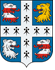  СОВЕТ ДЕПУТАТОВМУНИЦИПАЛЬНОГО ОБРАЗОВАНИЯ НИЗИНСКОЕ СЕЛЬСКОЕ ПОСЕЛЕНИЕМУНИЦИПАЛЬНОГО ОБРАЗОВАНИЯ ЛОМОНОСОВСКИЙ МУНИЦИПАЛЬНЫЙ РАЙОНЛЕНИНГРАДСКОЙ ОБЛАСТИ(третий созыв)РЕШЕНИЕот 14 ноября 2023г.                                                                                                                    № 44О передаче  в муниципальную собственность Ломоносовского муниципального районанедвижимого имущества    В соответствии с п. 21 ст. 15 Федерального закона от 06.10.2003г. № 131-ФЗ «Об общих принципах организации местного самоуправления в Российской Федерации»,  руководствуясь Уставом МО Низинское сельское поселение, Совет депутатов МО Низинское сельское поселение решил:Передать безвозмездно в муниципальную собственность Ломоносовского муниципального района  недвижимое имущество, согласно Приложения №1 к настоящему Решению.Право муниципальной собственности МО Низинское сельское поселение на объекты, указанные в п.1 настоящего Решения, прекращается с момента государственной регистрации права на них Ломоносовского муниципального района в Управлении Федеральной службы государственной регистрации, кадастра и картографии по Ленинградской области.Обязательства муниципального образования Низинское сельское поселение по обеспечению сохранности, содержания имущества, указанного в п.1 настоящего Решения, прекращаются с момента подписания акта приема-передачи недвижимого имущества. Настоящее Решение вступает в силу после опубликования в печати (обнародования на Интернет-сайте МО Низинское сельское поселение).Контроль за исполнением настоящего Решения возложить на главу местной администрации МО Низинское сельское поселение.Глава муниципального образования Низинское сельское поселение                                                                     Н. А. Дергачева Приложение №1К решению Совета депутатовОт «14»ноября 2023 г. №44Перечень недвижимого имущества, подлежащего передаче из муниципальной собственности МО Низинское сельское поселение в муниципальную собственность Ломоносовского муниципального района№ п/пНаименование объектаКадастровый номерПлощадь, м2 / протяженность, п.мМесторасположениеКадастровая стоимость на 01.01.2023г., руб.1Укрытие  47:14:0303001:3206,Площадь 840,4 кв.мРоссийская Федерация, Ленинградская область, Ломоносовский район, д.Низино, ул.Центральная, д.9,45 204 645,382Укрытие  47:14:0303001:3205Площадь 845,1 кв.мРоссийская Федерация, Ленинградская область, Ломоносовский район, д.Низино, ул.Центральная, д.845 457 455,74